1.) Doplň tabulku za pomocí lexikonu zvířat (https://www.zoopraha.cz/zvirata-a-expozice/lexikon-zvirat) a zamysli se nad tím, jaké vlastnosti musí mít každá skupina živočichů a jejich ústní ústrojí.2.) Tipnul/a by sis, jaké množství potravy se každý den spotřebuje v Zoo Praha? Své tipy si ověř na: (https://www.zoopraha.cz/zvirata-a-expozice/zvirata-v-cislech) 3.) KVÍZ – odpověz na zadané otázky a zkontroluj si své řešení na konci stránky.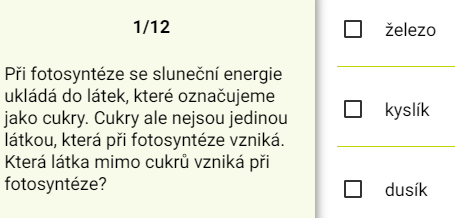 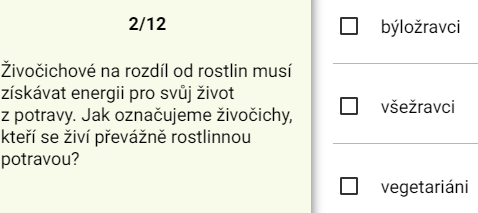 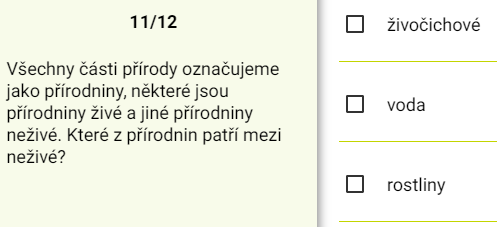 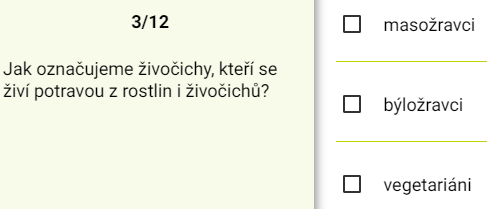 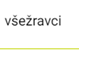 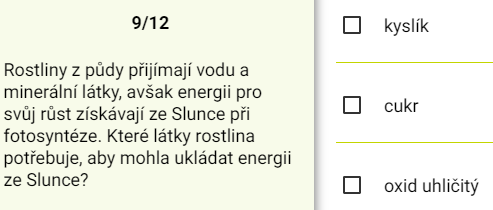 4.) Zhodnocení úkolů:Panda ČervenáVšežravecMalí obratlovci, vejce, plodyBANÁNY                                   kgČERVI                                       litrůMASO                                         kgMRKEV                                     kgSARANČATA                               ksMYŠI                                            ksJABLKA                                     kgSLADKOVODNÍ RYBY                kgVĚTVE                          kontejnerySENO                                         kgMOŘSKÉ RYBY                           kgCVRČCI                                    litrůJak se ti dařilo vypracovat pracovní list a kvíz?Jaký úkol tě nejvíce bavil?Jaký úkol tě bavil nejméně? Přišel ti obtížný?Dozvěděl ses dnes něco, co si předtím nevěděl?Co by sis rád zkusil příště?